СОВЕТ ДЕПУТАТОВ ПОСЕЛЕНИЯ ЩАПОВСКОЕ В ГОРОДЕ МОСКВЕРЕШЕНИЕ10 мая  2017 г.                                                                                              № 41/1О размещении купели и монастырского подворья в с.Ознобишино на территориипоселения Щаповское   В соответствии с Федеральным законом от 06.10.2003г. №131-ФЗ «Об общих принципах организации местного самоуправления в РФ», Законом города Москвы от 06.11.2002г. №56 «Об организации местного самоуправления в городе Москве», ст.39.10. Земельного кодекса Российской Федерации, Уставом поселения Щаповское, на основании письма Префектуры Троицкого и Новомосковского административных округов города Москвы от 03.05.2017г. №09-01-16-669/7, СОВЕТ ДЕПУТАТОВ ПОСЕЛЕНИЯ ЩАПОВСКОЕ РЕШИЛ:        1. Принять к сведению ситуационный план земельного участка под размещение купели и монастырского подворья вблизи православного храма Живоначальной Троицы в с.Ознобишино на земельном участке общей площадью 2,35 га, размещение которого осуществить с учетом рельефа местности и с соблюдением норм действующего законодательства (Приложение).         2. Администрации поселения Щаповское поручить произвести осмотр земельного участка площадью 2,35 га под размещение купели и монастырского подворья вблизи православного храма Живоначальной Троицы в с.Ознобишино и направить в Префектуру Троицкого и Новомосковского административных округов города Москвы результат осмотра земельного участка.        3. Настоящее решение направить в Префектуру Троицкого и Новомосковского административных округов города Москвы.        4. Опубликовать настоящее решение в бюллетене «Московский муниципальный вестник» и разместить в сети Интернет на официальном сайте поселения Щаповское.      5. Настоящее решение вступает в силу со дня его принятия.      6. Контроль за выполнением настоящего Решения возложить на Главу поселения Щаповское Стражникову Ю.И.Глава поселения Щаповское                                                    Ю.И.Стражникова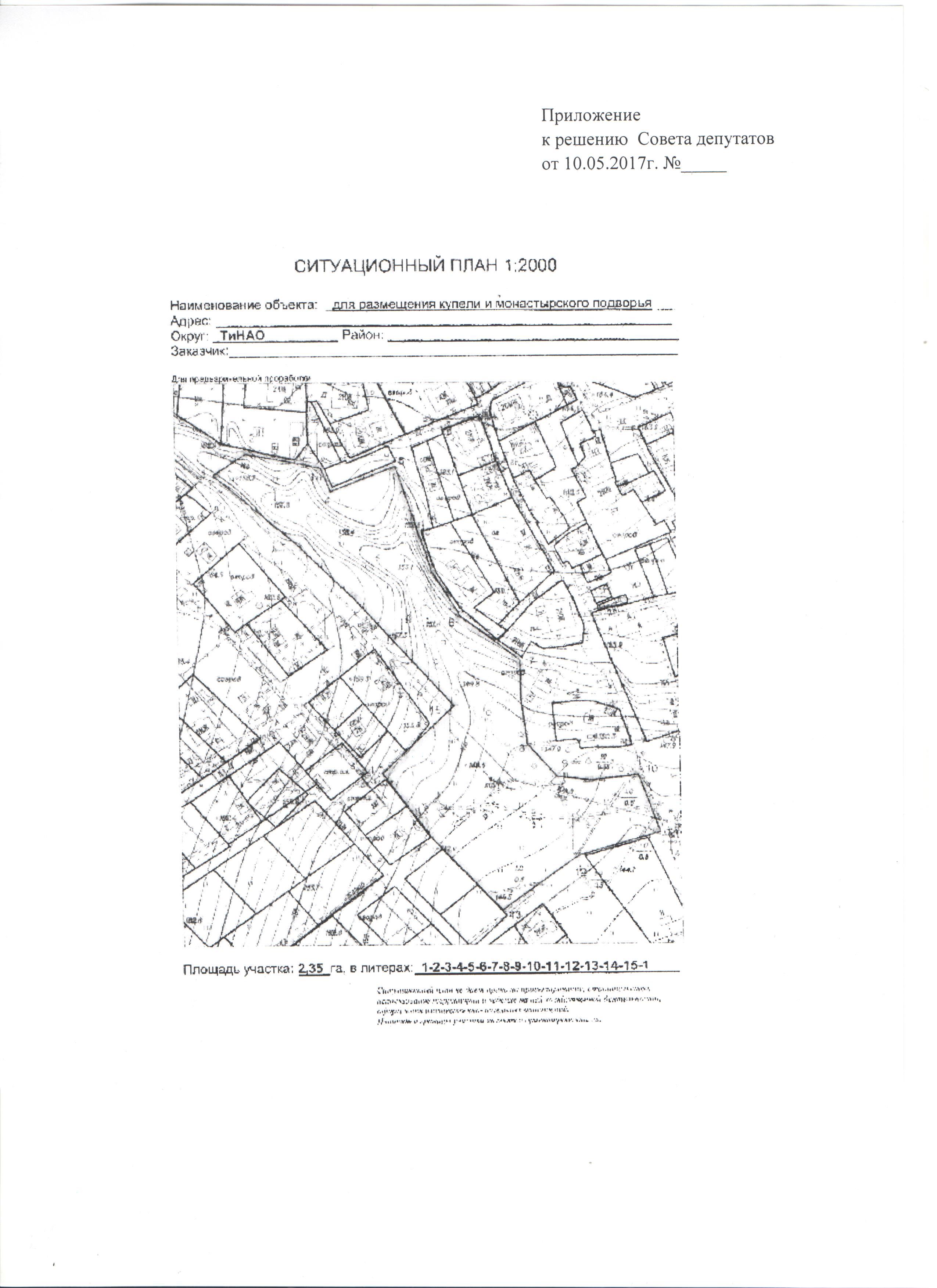 